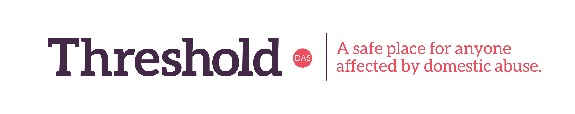 Swydd:		Gweithiwr Cymorth i Deuluoedd PeripatetigWedi'i leoli yn: 	Llanelli Yn atebol i:   	Rheolwr Prosiect E-FIP Cyflog:		ddechrau ar £21,999 am 35 awr Oriau:		           35 awr yr wythnos (bydd yn ystyried cyfran swydd)Pwrpas y swydd:Gweithio ar draws Threshold DAS cyfan gan gynnwys gweithio gydag oedolion, plany a phobl ifanc.Gweithiwr Cymorth i Deuluoedd PeripatetigDyluniwyd y swydd hon i alluogi cynnig cefnogaeth ym mhob agwedd ar y sefydliad, gan weithio ar ein prosiectau Plant a Phobl Ifanc, mewn lloches, prosiect Cymorth Cymunedol gyda menywod, dynion, plant a phobl ifanc lle bo hynny'n briodol. Hefyd, yn y ganolfan gynghori. Felly, mae dyletswyddau'r swydd hon yn niferus ac amrywiol, gan gwmpasu rolau a chyfrifoldebau'r holl weithwyr rheng flaen, ond gyda disgwyliad y byddai lefel y profiad a'r cyfrifoldeb yn llai na gweithwyr dynodedig.Job DescriptionBydd Gweithiwr Cymorth i Deuluoedd Peripatetig yn:Darparu gwasanaeth rheng flaen gynhwysfawr, o ansawdd uchel, hygyrch i ddioddefwyr trais / cam-drin domestig.Gweithio o fewn nifer o Brosiectau gan hwyluso rhaglen gymorth i deuluoedd sy'n dioddef effeithiau parhaus cam-drin domestig.Yn gyfrifol am agweddau ar y Rhaglen Ysbrydoli Teuluoedd, o fewn y maes cyfrifoldeb dynodedig, yn ymwneud â theuluoedd a gyfeiriwyd at wasanaethau Threshold DAS a defnyddio dull teulu cyfannol.Gweithio o fewn gofynion gwasanaeth y Rhaglen gan alluogi unigolion a theuluoedd i gyflawni canlyniadau mesuradwy trwy gefnogaeth.Gweithio o fewn fframwaith amlasiantaethol i wella ymatebion i drais a cham-drin domestig.Dyletswyddau AllweddolBydd y Gweithiwr Cymorth Peripatetig yn gyfrifol am:Defnyddio ffyrdd creadigol o sicrhau bod defnyddwyr gwasanaeth yn cael eu cefnogi yn y fath fodd fel bod eu potensial am annibyniaeth yn cael ei gynyddu i'r eithaf a'u bod yn cael eu galluogi i gyflawni canlyniadau sy'n briodol i'w hanghenion a'u dymuniadau.Nodi ac asesu'r risgiau i ddioddefwyr cam-drin domestig gan sicrhau bod cynllun rheoli risg ar waith ar gyfer yr holl risgiau a nodwyd.Rheoli eich llwyth achos gan sicrhau bod pob cleient yn derbyn y gwasanaeth priodol i'w anghenion ac yn unol â'r fframwaith cymorth.Nodi ac asesu anghenion dioddefwyr cam-drin domestig yn rheolaidd a gweithio gyda nhw i ddatblygu, a glynu wrth, gynllun cymorth personol sy'n canolbwyntio ar dasgau yn unol â gofynion rheoliadol ac o fewn yr amserlenni sy'n ofynnol. Cyd-hwyluso sesiynau Ysbrydoli Teuluoedd gyda chydweithiwr hyfforddedigHyrwyddo hunanreolaeth a gweithredu fel eiriolwr lle bo hynny'n briodol.Cefnogi grymuso defnyddiwr y gwasanaeth yn rhagweithiol a'u cynorthwyo i gydnabod nodweddion a dynameg cam-drin ddomestig sy'n bresennol yn eu sefyllfa a'u helpu i adennill rheolaeth ar eu bywydau.Cefnogi defnyddwyr gwasanaeth i reoli eu cyllid, cyllidebu a gwneud dewisiadau gwybodus am eu cyllid personol.Cwblhau'r holl asesiadau cymhwysedd cyn-rhaglen ac asesiadau risg cyn mynychu'r rhaglen.Llofnodi cyfranogwyr i wasanaethau tymor hir priodol ar ôl i'r rhaglen gael ei chwblhau os oes angen.Gweithio'n agos gyda Chyd-hwyluswyr Ysbrydoli Teuluoedd gan sicrhau bod materion yn cael eu herio ar yr amser cywir a sicrhau bod diogelwch y menywod a'r plant bob amser yn cael ei sicrhau.I ddarparu adroddiadau misol i'r Rheolwr Prosiect.Cyfrannu at ysgrifennu adroddiadau terfynol ar ôl y rhaglen ar bob teulu sy'n cwblhau'r rhaglen cyn eu cyflwyno i dimau Gwasanaethau Cymdeithasol.Gweithio'n agos gydag asiantaethau eraill fel y Gwasanaethau Cymdeithasol, yr Heddlu, y Gwasanaeth Prawf ac unrhyw randdeiliaid perthnasol eraill.Gweithio tuag at ddiogelu plant a chyfeirio at y tîm Amddiffyn Plant lle bo hynny'n briodol.Riportiwch unrhyw bryderon i'r person amddiffyn plant dynodedig.Ysgrifennu nodiadau wythnosol am bob un o gyfranogwyr y grŵp ar ôl pob sesiwn wythnosol.Darparu cefnogaeth ffôn i gyfranogwyr ar y rhaglen lle bo angen.Cyfeirio, cysylltu â defnyddwyr gwasanaeth a'u hwyluso i wasanaethau eraill.Meithrin cyfranogiad gweithredol defnyddwyr gwasanaeth ym mhob maes o'u darpariaeth gwasanaeth yn unol â strategaeth cyfranogi defnyddwyr gwasanaeth Threshold Das gan gynnwys hwyluso cyfarfodydd gyda Defnyddwyr Gwasanaeth fel sy'n briodol.Rhoi'r wybodaeth ddiweddaraf i'r Rheolwr bob amser am y rhaglen, cynnydd ac unrhyw faterion sy'n codi o'n defnyddwyr gwasanaeth, defnyddwyr gwasanaeth blaenorol neu ddefnyddwyr gwasanaeth yn y dyfodol.Rhoi adborth ar farn defnyddwyr gwasanaeth i gefnogi datblygu a gwella gwasanaethau Threshold DAS.Deall strwythurau partneriaeth amlasiantaethol a gweithio mewn lleoliad amlasiantaethol.Helpu i gynnal cofnodion a chronfeydd data rheoli achosion cywir a chyfrinachol a chyfrannu at wybodaeth fonitro ar gyfer y gwasanaeth.Cydymffurfio â deddfwriaeth diogelu data, polisi a gweithdrefnau cyfrinachedd a rhannu gwybodaeth a'r holl ddeddfwriaeth sy'n gysylltiedig â'ch gwaith.Cefnogi cydweithwyr ac asiantaethau partner, trwy godi ymwybyddiaeth ac eiriolaeth sefydliadol, i ddarparu'r gwasanaeth gorau posibl i ddioddefwyr cam-drin domestig. h.y. her, agweddau di-fudd neu niweidiol tuag at ddeall Trais a Cham-drin Domestig.Parchu a gwerthfawrogi amrywiaeth y gymuned y mae'r gwasanaethau'n gweithio ynddi ac yn cydnabod anghenion a phryderon ystod amrywiol o oroeswyr gan sicrhau bod y gwasanaeth yn hygyrch i bawb.Cyflwyno sesiynau grŵp wythnosol a sesiwn 1: 1 gyda chyfranogwyr Dyn / Fenyw sydd wedi'u derbyn i'r rhaglen.Cynllunio sesiynau wythnosol yn unol â'r rhaglen y cytunwyd arni.Anfon atgyfeiriadau at asiantaethau a chysylltu ag asiantaethau o'r fath ynghylch y diweddariadau sy'n ofynnol e.e. cyfarfodydd grŵp craidd, Cynadleddau Achos, MARAC ac ati.Byddwch yn rhagweithiol gyda'ch rheolwr llinell wrth gynnal adolygiadau achos cyfnodol.Sicrhau yr ymdrinnir ag unrhyw faterion diogelu yn unol â pholisïau a gweithdrefnau diogelu Trothwy DAS.Mewn cydweithrediad â'r holl weithwyr eraill, gan weithio'n adeiladol gyda theuluoedd mewn lloches ac yn y gymuned i ddarparu lefel dderbyniol o gefnogaeth ymarferol, emosiynol a gweinyddol i ddiwallu eu hanghenion. Cefnogi preswylwyr lloches a chyfranogwyr y cynllun cymunedol i fynd i'r afael â'u hanghenion iechyd meddwl a chorfforol.Mae cadw cofnodion cyflawn a chywir o waith a wnaed gyda theuluoedd gan ddefnyddio'r cynlluniau cymorth y cytunwyd arnynt ar gyfer pob teulu, yn dystiolaeth o ddarparu'r lefel briodol o gefnogaeth.Darparu gwybodaeth gyfoes ar yr holl bynciau perthnasol, e.e. amddiffyniad cyfreithiol, ysgariad, nawdd cymdeithasol, budd-daliadau, tai, iechyd, addysg, ac ati i deuluoedd o fewn lloches neu'r cynllun cymunedol.Bod yn ymwybodol bob amser o faterion Amddiffyn Plant ac adrodd yr un peth ar unwaith i'r Swyddog Amddiffyn Plant dynodedig.Hwyluso mynediad i breswylwyr a chyfranogwyr y cynllun, pan fo angen, i D.W.P., cyfreithwyr, llysoedd, adrannau tai ac unrhyw asiantaethau perthnasol eraill, a'u cefnogi i ryngweithio â'r asiantaethau hyn.Bod yn ymwybodol o anghenion pawb a gweithio i fagu hyder a hunan-barch i'r holl breswylwyr a chyfranogwyr y cynllun.ynnal perthnasoedd da yn y gymuned. Gweithio i sicrhau bod y llochesau'n rhedeg yn llyfn.Cadw at holl bolisïau, gweithdrefnau ac arferion gwaith y grŵp.Cadw nodiadau Modus wedi'i ddiweddaru yn ddyddiol.Cymryd rhan yn y Gwasanaeth Ar Alwad 24/7 yn ôl yr angen trwy fynd allan neu ar y ffôn.Dyletswyddau CyffredinolGweithredu o fewn polisïau a gweithdrefnau Threshold Das arbennig, y rhai sy'n ymwneud â chyfrinachedd a chyfle cyfartal.Cymryd rhan mewn cyfarfodydd tîm rheolaidd.Sicrhau bod gwybodaeth fonitro yn cael ei chofnodi a'i choladu'n gywir.Ymgymryd â chefnogaeth a goruchwyliaeth yn unol â chyfarwyddyd eu rheolwr llinell.Ymgymryd â hyfforddiant yn unol â chyfarwyddyd eu rheolwr llinell.Hyrwyddo'r prosiect ar draws Sir Gaerfyrddin / Ceredigion / Sir Benfro a Powys.Ymgymryd â hyfforddiant yn ôl yr angen.Gweithio bob amser mewn modd diogel ac effeithlon a bod yn ymwybodol o'r Polisi Gweithio Unigol / Polisi a Gweithdrefnau Iechyd a Diogelwch.Cymryd rhan yn y prosesau Asesu Risg.Sicrhau diogelwch y rhieni, y plant a'r bobl ifanc trwy asesiadau risg a monitro parhaus.Manyleb PersonHanfodolDymunolAddysg/ CymwysterauDwy flynedd o leiaf yn gweithio mewn amgylchedd cymorth Trwydded YrruLlwyddo ar lefel TGAU mewn Saesneg a Mathemateg neu gyfwerth.Gradd dda mewn pwnc priodolGwybodaeth/SgiliauSgiliau TGSgiliau cyfathrebu llafar ac ysgrifenedig rhagorol.Y gallu i weithio i derfynau amser a'u cwrdd. Y gallu i weithio fel rhan o dîm neu ar eich pen eich hun.Deall Materion Defnyddwyr Gwasanaeth.Meddwl ymlaen, yn gallu rhagweld gofynion.Yn gallu defnyddio menter a barn.Ymwybyddiaeth o faterion sensitif a'r gallu i gymhwyso lefel uchel o ddisgresiwn a chyfrinachedd.Dull hyblyg ac addasadwy o weithio. Sgiliau Cyfathrebu DaBod ag agwedd anfeirniadol ac an-gyfarwyddiadol tuag at ddefnyddwyr gwasanaeth.Trwydded yrru lân lawn a defnydd o gerbyd.Defnydd o ffôn symudol neu ffôn cartref.Argaeledd gwaith penwythnos os oes angen.Ymrwymiad i ddatblygiad proffesiynol parhaus.O leiaf 2 flynedd yn gweithio gydag oedolion agored i niwed.Profiad profedig o gysylltu ag asiantaethau statudol a gwirfoddol.Gallu profedig i asesu anghenion a dealltwriaeth fanwl o rôl gweithiwr allweddol.Profiad o weithio yn y sector teuluoedd difreintiedig.Gwybodaeth dda o'r materion sy'n ymwneud â cham-drin domestig.Chwaraewr tîm da gyda'r gallu i weithio ar ei liwt ei hun.Profiad o reoli gwrthdaroProfiad o asesu anghenion, asesu risg a rheoli risg. Profiad o gynllunio cymorth.Gwybodaeth a dealltwriaeth o'r materion sy'n gysylltiedig â cham-drin domestig a'i effeithiau ar deuluoedd.Y gallu i gynnwys teuluoedd mewn datrys problemau sy'n canolbwyntio ar atebion.Profiad profedig o gysylltu â sefydliadau ac asiantaethau priodol eraill.Gwybodaeth am ddeddfwriaeth berthnasol sy'n ymwneud ag oedolion, plant a phobl ifanc.Gwybodaeth am bolisi a deddfwriaeth ar amddiffyn plant.Cymhwysedd mewn Technoleg Gwybodaeth gan gynnwys pecynnau rhyngrwyd a meddalwedd.Ymrwymiad i egwyddorion, nodau ac amcanion Threshold DAS Limited.Meddu ar drwydded yrru lawn ddilys a'r gallu i ddefnyddio'ch car eich hun at ddibenion gwaith.Sgiliau cyfathrebu llafar ac ysgrifenedig da, gan gynnwys ysgrifennu adroddiadau.Y gallu i weithio ar eich pen eich hun mewn lleoliad heb oruchwyliaeth neu fel rhan o dîm.Dull brwdfrydig, cadarnhaol ac egnïol.Ymwybyddiaeth o gyfle cyfartal a'r gallu i weithio mewn ffordd anwahaniaethol.Y gallu i gynhyrchu gwaith ysgrifenedig o safon, adroddiadau.Profiad o gysylltu ag asiantaethau eraill, statudol a gwirfoddol.Gwybodaeth ymarferol o'r ddeddfwriaeth gyfredol ynghylch Trais yn y Cartref.Profiad o weithio gyda defnyddwyr Gwasanaeth gyda Materion Cyffuriau / Alcohol.Profiad o weithio gyda grwpiau.Yn gallu grymuso menywod.Cymhwyster neu hyfforddiant mewn cam-drin domestig.Profiad o weithio mewn disgyblaeth sy'n gysylltiedig â cham-drin domestig.Profiad o eiriol dros bobl agored i niwed.Y gallu i siarad Cymraeg.Gwybodaeth o feini prawf SOVA a'r broses atgyfeirio.Profiad o raglenni cyflawnwyr cam-drin domestig fel IDAP neu debyg.Profiad o raglenni ymyrraeth teulu cynnar.Profiad o gyfryngu teuluol.